Учащиеся школы приняли участие в районной акции рисунков "Мир без войны"Из работ учащихся сначала была оформлена выставка, а затем ребята подарили свои рисунки  ветеранам на праздничных мероприятиях: праздничном концерте и митинге.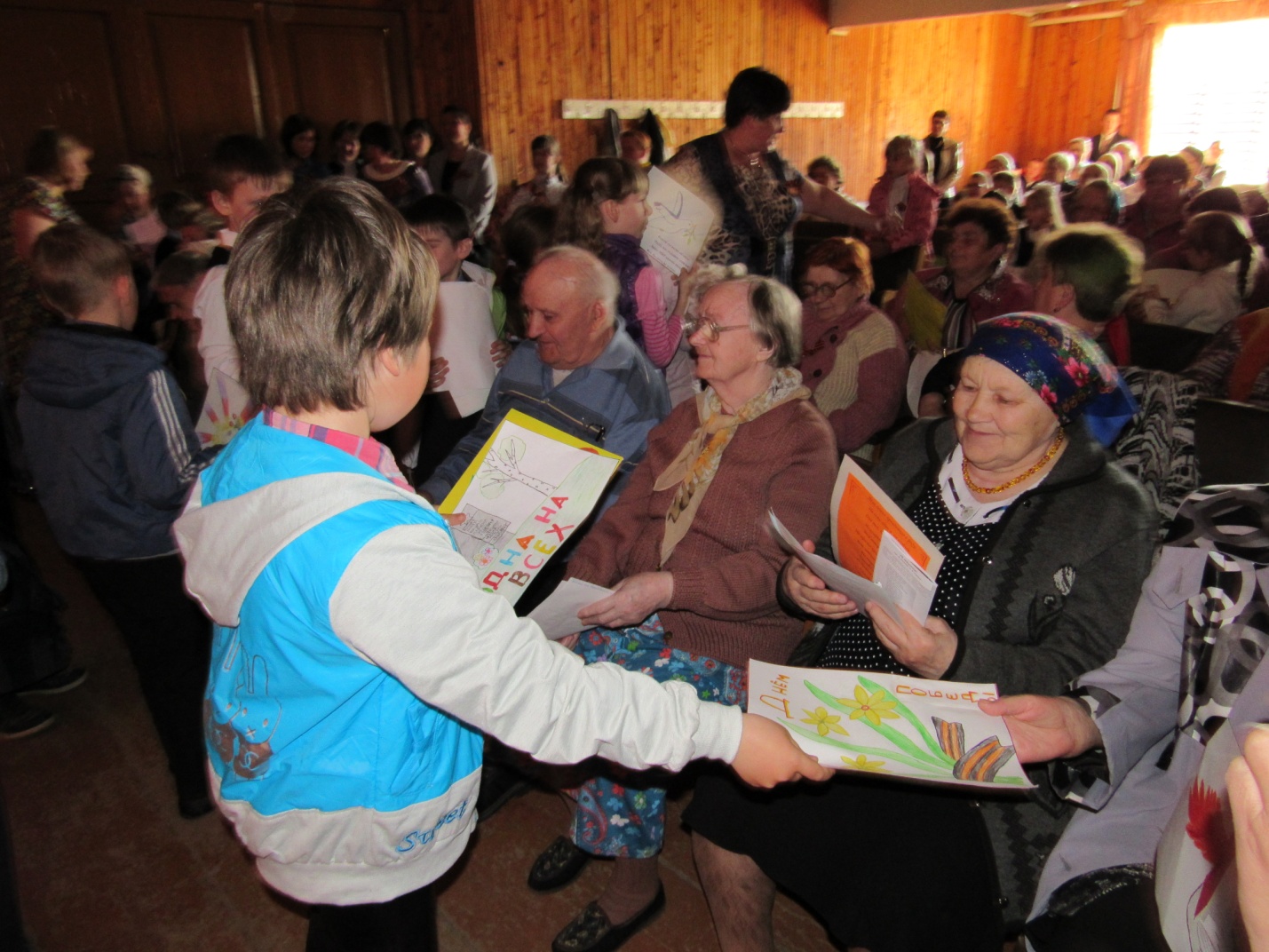 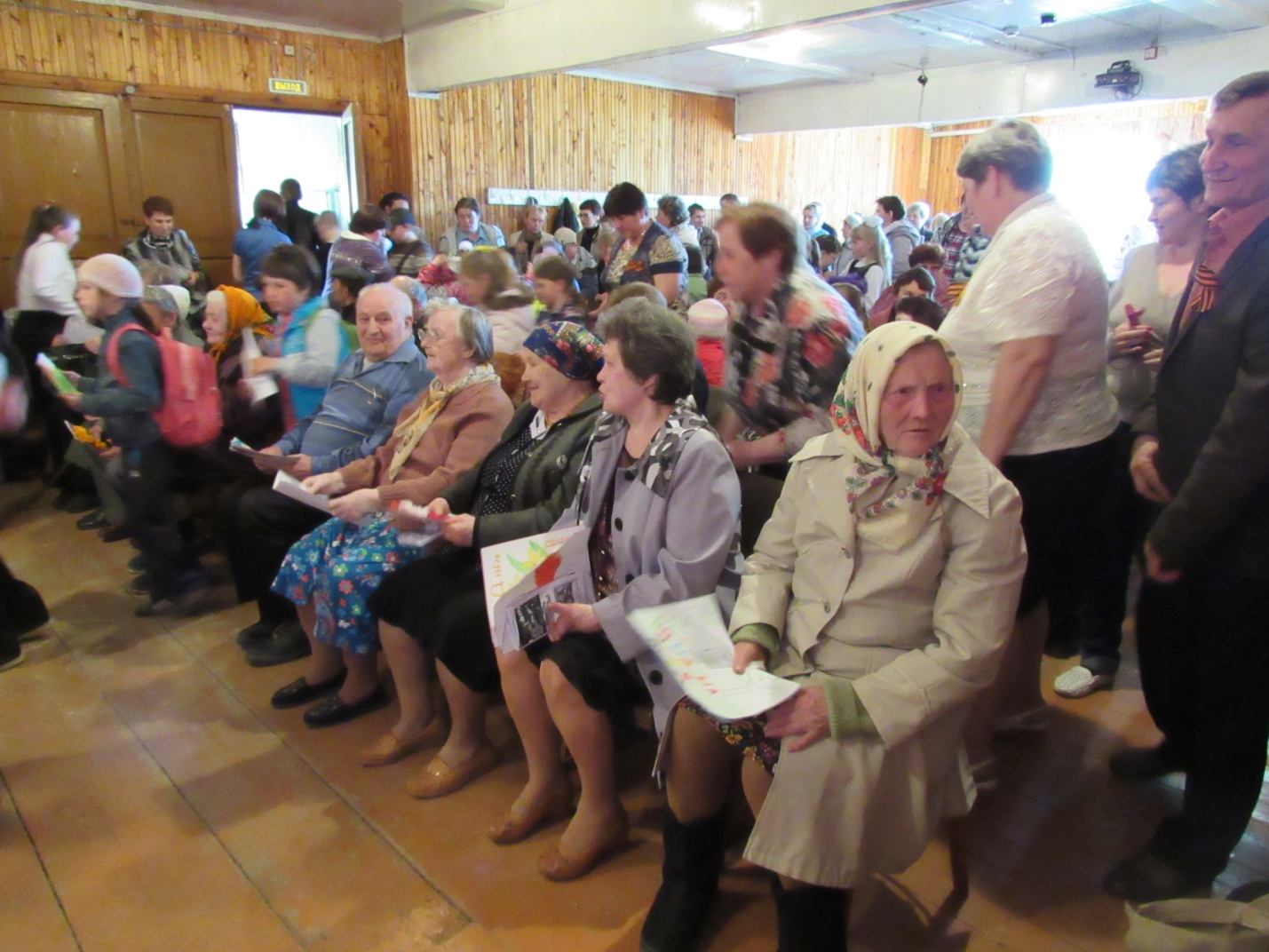 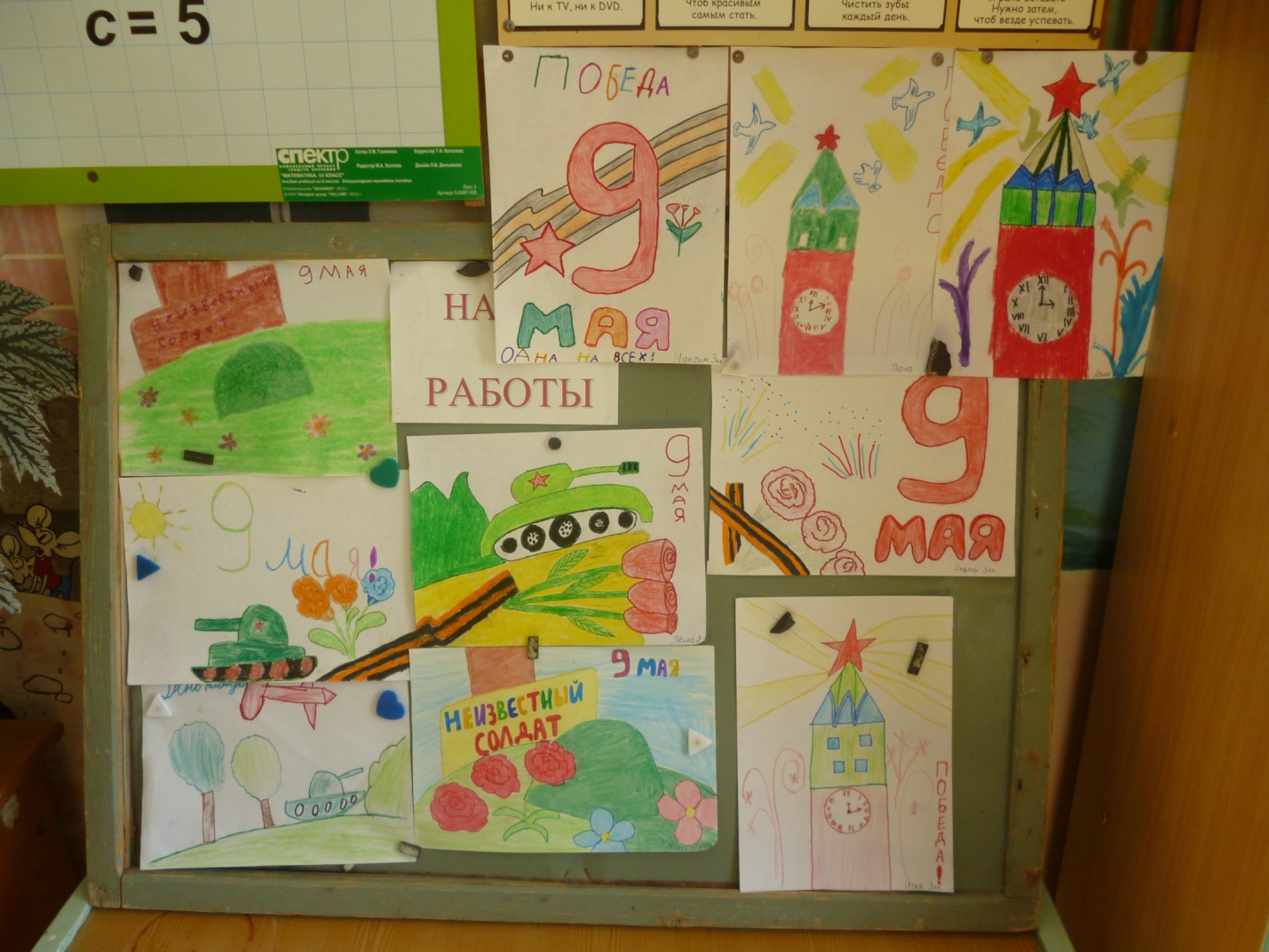 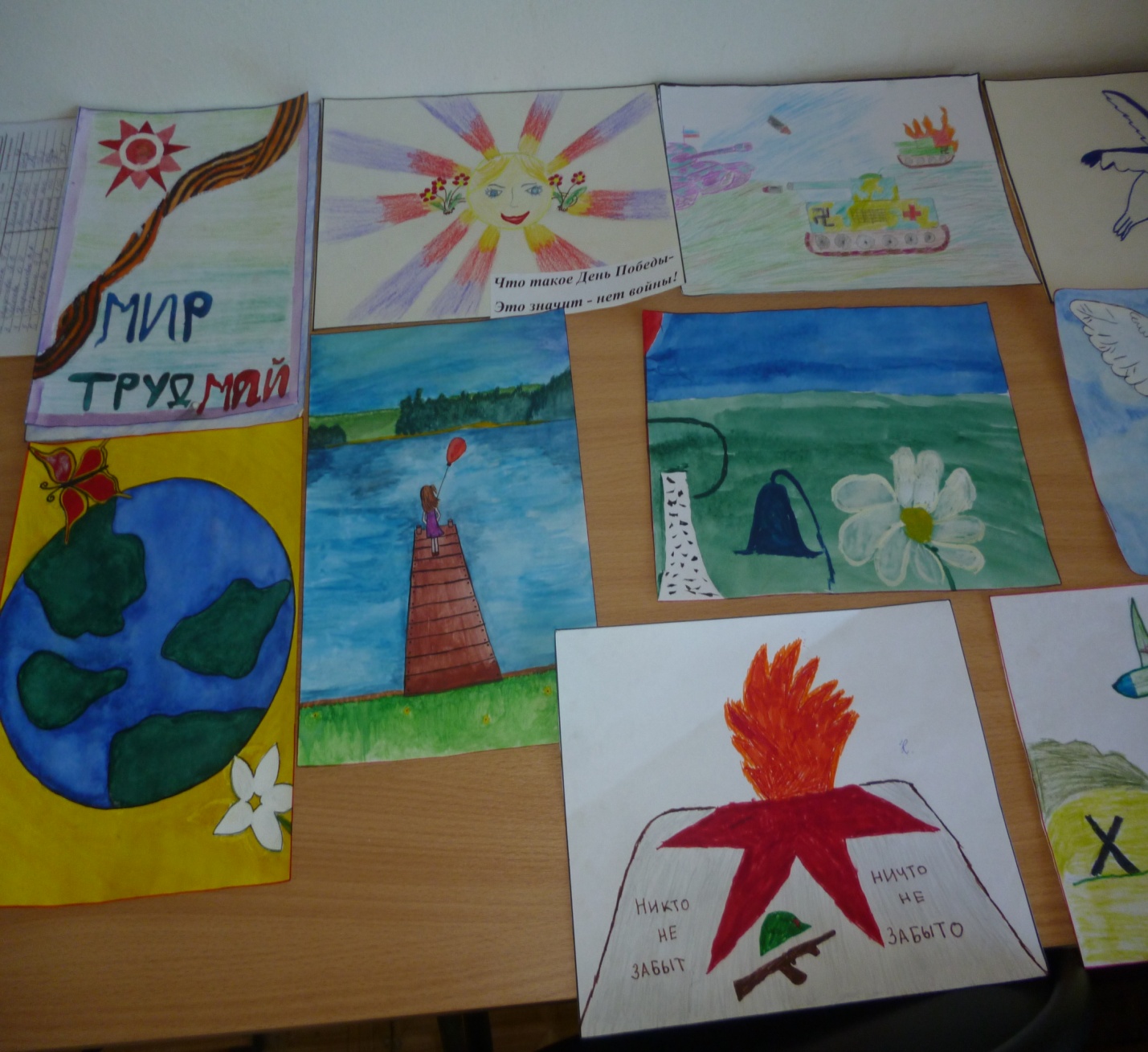 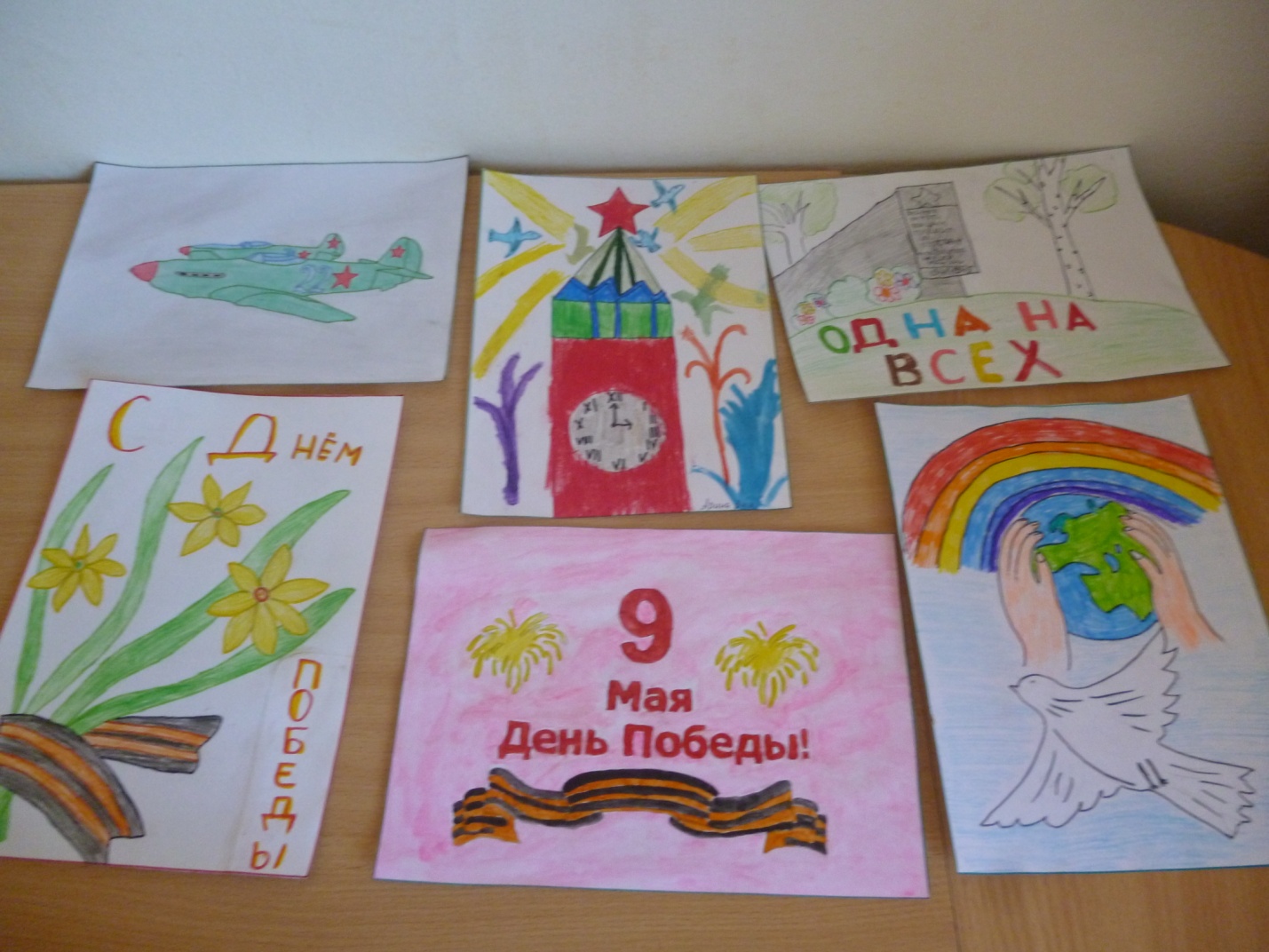 